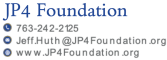 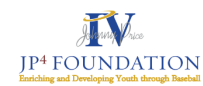 Minutes of the JP4 Foundation Q1 Board of Directors Meeting - January 20, 2022. Meeting was called to order at 7:36 PM virtually via Zoom. Attended by JP4 Foundation Board of Directors: Bart Wolkerstorfer, Kelli Gillispie-Coen, Maria Rog, Tom Bitz, Lisa Price and John Vogel as well as Jeff Huth, Foundation Executive Director. Absent: Jodi Lucast, Adam BartaCall to OrderBart called the meeting order at 7:36Approve Minutes - Q4, 2021Jeff motioned, Tom secondApprove Agenda - Q1, 2022Treasurer ReportPropose 2022 BudgetRevenue is flat over 2021Overall expenses - 10% increase on operating expensesTook out family assistance. Now combined with contributions and scholarships. 8 camps and 4 Diamond clubsGross Revenue:100k Golf tourney100k Donations46k Holiday party9k Bowling for baseball Expenses:37k Golf Tourney15k Holiday party88k Payroll52k Operating46k Summer camps137k Diamond clubs7k BoatNet Revenue:63k Golf tourney 30k Holiday 263k Total CashBeginning 149kEnd 22kChange 127kExecutive Director ReportHoliday Party ReviewBest year yet - 32kStart selling tables of 8Stop inviting Al Newman as emceeContinue utilizing intern committeesPut in the golf goody bag some type of “reminder” for the holiday partyDay-to-day UpdateRecapping grants, applying for new grants, programming, donor meetings, program meetings, thank you’s and follow ups, housekeepingWebsite and communication Old vs. new website - need to develop a website and communication team. Team needs to go through website with a fine tooth combTeam needs to develop core messagingConsistency and clarityStef Tschida - worked for United Health Group. She can sit down with “us” to develop core messaging. “What got us here, won’t get us there”.Tschida Communications - 100 to 150 hours of workJeff would like to put together a subcommittee to look into this. If interested, reach out to Jeff. Chair Report2022 meeting dates & timesStick to the evening format. Q2,3,4 hoping to be in person, centrally located. Possibly the office space Lisa mentioned.Events & LeadershipMen’s Golf Tourney - need a lead or teamAl Newman Bowling - Board determined to keep moving forward. Wiffle Ball - lost $1200 (which is a deposit). Board determined to cancel moving forward. Take me out to the ball game - lost $555. Board determined to keep moving forward. Board Candidates Update9 candidates. 8 of the 9 are connected to JP4 in some fashionBoard’s alignment to diversify in meaningful way - skills, contacts, network, background, experience, activity levelNext meeting:Boat updateWomen’s golf updateLarge golf updateApprove BudgetLisa moved, Kelly secondMeeting was adjourned at 9:08